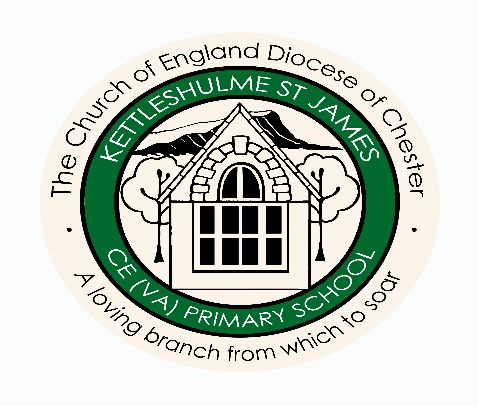 MINUTES OF A MEETING OF THE KETTLESHULME ST JAMES’S (KSJ) CHURCH OF ENGLAND FULL GOVERNING BOARD MEETING HELD ON 29TH JUNE 2023Governors in attendance:      Annette Scott (AS)                        Chair                                                   Alicia Bellshaw (AB)                     Head Teacher                                                  Paddy Fox (PF)                                                  Beryl Axcell (BA)                                                  Gill Jaundrell-Thompson (GJ-T)                                                  Beverley Turner (BT)                                                  Carolyn Price (CP)                                                  Christopher Johnson (CJ)                                                  Ruth Lockett (RL)Also in attendance:                 Maria Wilson (MW)                  Clerk to Governors                                                  Vic Rippon (VR)                       HT Bosley St Mary’s                                                                                                                                     Primary School –                                                                                                   Presentation onlyPART ONE: NON-CONFIDENTIAL BUSINESSAPOLOGIES AND ANY OTHER BUSINESS ITEMSThe meeting was in full attendance.Three items of additional business were raised for discussion:KettletotsMusic provisionInteraction with a childCONFLICTS OF INTERESTNo pecuniary interests were recorded. No related party transactions were recorded.No conflicts of interest with the business of the meeting were recorded.Paddy Fox led the meeting in prayer.Item 5 was held first to enable Vic Rippon to leave the meeting after her presentation.5. CONSIDERATION OF MULTI ACADEMY TRUSTS (MATs) - INCLUDING PRESENTATION BY BOSLEY ST MARY’S PRIMARY SCHOOL’S HEAD TEACHERGovernors were advised that a discussion of MATs had been scheduled for today’s meeting driven by Governor initiative.AS and AB had attended a presentation from Chris Penn, Diocesan Director of Education. They had invited Vic Rippon, Headteacher at Bosley St Mary’s Primary School, to talk to the Board about what belonging to CDAT (the Chester Diocese Academy Trust) was like and how KSJ could progress.VR was introduced to Governors. Governors recognised and appreciated the personal time she was spending at this meeting.VR shared a short presentation covering the following information:The presentation started with a quote from the Bible illustrated by Hannah Dunnett. Sue Riley, CDAT Education Officer, had introduced VR to Hannah Dunnett.The Governing Board at Bosley St Mary’s was already in the consultation period with CDAT when VR was appointed.The Board had looked at RCSAT (Rural Church Schools Academy Trust) but wished to retain a Headteacher for the school. RCSAT has an Executive Headteacher with Heads of School model.CDAT’s philosophy is based on Christian values; all schools and children are unique; striving for excellence for all - with a focus on SEND but keeping an eye on the most able pupils and protection of the local community.In September 2020 all members of staff received an email from CDAT outlining terms and conditions on incorporation. There were no issues in the TUPE (Transfer of Undertakings: Protection of Employment) process. It went very smoothly.Neil Dixon, CDAT Chief Executive Officer (CEO), met with members of staff and Governors and alleviated many of their concerns.Parents were consulted. 25/33 parents returned their questionnaire.In November 2020 the consultation period ended.In January 2021 the agreement to convert was made. VR started at the school in January 2021.The conversion impacted on her role and that of the School Office. There were conversations between CE HR and Grounds regarding what the school owned and what it rented. CDAT’s Legal Department facilitated this work.On 1. September 2021 Bosley St Mary’s converted and joined CDAT.VR explained how CDAT supports the school:A half-termly finance report is produced for the school and Governing Board.Finances are audited by CDAT.There is an annual Health & Safety compliance visit from Neil Fairbrother.The school’s website compliance is checked.GDPR support is available.There is staff training of the highest level. Training for staff and Governors is available via Smartlog, where a record is kept.Policies are written by the Trust. They are circulated for each school to adapt.Payroll and HR support are provided.Legal support is given in the event of an exclusion.The Single Central Record is tracked.Good practice is shared.VR added that there is instant access to all the above at the end of the phone.VR continued:Schools have individual School Improvement Partners (SIP). SIPs visit the schools and complete Headteacher performance management.There is SEND support available.Headteachers meet every half-term to network.There are cluster groups for members of staff to attend. Bosley St Mary’s is in the Cheshire East Cluster.Early Career Teachers (ECTs) receive CPD to support their development.There are joint INSET days.There are joint enrichment activities.Governor training is provided.Y2 and Y6 Writing moderation takes place.Q: Are the clusters comprised of similar schools to complement one another?A: The small schools do complement one another and share advice and participation in sports events.VR added: The school is still part of the Education Community Partnership (previously the Congleton Education Community Partnership) from which it sources play therapy.Looking at costs:The Local Authority takes a top slice from school income and schools need to purchase additional service level agreements via ChESS (Cheshire East Service for Schools).Q: What is the Trust’s top slice?A: It is 5%.This is a monthly cost of £1,300.Q: Has the school’s ChESS buyback reduced?A: Yes, it has because the Trust provides most of the support.VR commented that CDAT’s philosophy is one size does not fit all.All schools are keen to retain their identity.All schools support one another.Q: How many schools are members of CDAT?A: There are eleven schools in the Trust.Q: Is the Trust close to being full?A: No, it is not. The new CDAT has plans to grow, possibly using a regional cluster model.Q: How many schools in the Trust are faith schools?A: All schools in the Trust are faith schools.Q: How is the new CDAT?A: If anything, the new CDAT is better.There was discussion of the importance of retaining a small school network of maintained and academy schools.Q: Does Bosley St Mary’s have all the autonomy it requires?A: Yes, it does.Schemes and programmes are suggested for use, but the schools do not have to use them. Headteachers are trusted to know what works best for their school.Q: What is the Trust’s stance on attendance and flexi-schooling?A: The Trust does push-back on attendance. Bosley St Mary’s continues to work with the Cheshire East Attendance Team.Q: Is the school dictated to in any areas?A: No, it is not.Q: Is Bosley St Mary’s far enough into the honeymoon period to see what was better before they joined the MAT?A: Bosley St Mary’s was on a downward spiral when it joined the MAT. It needed support. It would have struggled financially moving forward.Q: Is anything worse since joining the MAT?A: No, it is not.Q: Are the finances different?A: No, they are not.Q: Is there shared financial accountability?A: The Trust Finance Team is accountable for the budget. Data is shared every half-term with the Headteacher and the CEO.VR explained that Bosley St Mary’s Primary School is now in a very different place.VR has gained time to concentrate on the running of the school.Q: Does the education health care plan process change in the MAT?A: No, the system is still the same. The Local Authority is still responsible for SEND.Q: Is there help with behaviour management?A: There is one person who can support schools with behaviour management.VR offered her support to AB at any time.VR explained that during an Ofsted Inspection, the Trust had a team of people on site to support the Headteacher and wider school.Q: Does the school receive many children from other catchment areas?A: Yes, we receive children from Congleton and from Staffordshire.Q: Are there any ‘competitors’ from these areas in the MAT?A: Yes, Astbury Primary School in Congleton is in the MAT.Q: Have parents shown an interest in CDAT?A: The main parental concern was that nothing would change.Q: Do potential parents express an opinion?
A: It is rarely mentioned.Q: Has joining CDAT affected the school’s relationship with Cheshire East?A: Not at all.Q: Will KSJ continue to explore MAT options?A: Yes.It was noted that maintaining KSJ’s autonomy was non-negotiable.Bosley St Mary’s and KSJ are aligned.Q: Is it possible to leave a MAT once you have joined?A: No, it is not possible to leave.It was noted that RCSAT had approached KSJ. At the time AB had no time to consider it as an option. One concern is that the MAT is still in its creative stage.There had been discussion with Chris Penn of a cluster including Prestbury, Bollington St John’s and Bollington Cross.Q: Is there a high school in CDAT?A: Yes, there is.Governors discussed the fact that currently there is no need for KSJ to join CDAT in the short-term. They are already part of the Small School Partnership and work with the Tytherington Partnership.Vic Rippon was thanked for her excellent presentation.There were no further questions for VR. VR left the meeting.Action: AS to set up a MAT Working Party in the Autumn Term 2023MEMBERSHIPIt was noted that there are three vacant posts on the Governing Board: 1 x Diocesan Board of Education Appointed Foundation Governor1 x Local Authority Governor and 1 x Parent GovernorGovernors were advised that:PF is liaising with Reverend Francis regarding sourcing a FoundationGovernor.There is no concern regarding the lack of LA Governor.Action: AB to hold a parent governor election in September 2023Carolyn Price is retiring at the end of the Summer Term 2023. This will be her final Governing Board meeting.Governors expressed massive appreciation for her commitment to governance and for everything she has contributed to school life.Action: AB to hold a staff governor election in September 2023It was noted that no terms of office are due to expire prior to the Autumn 2023 FGB meeting.AS informed Governors that Hazel Hindle had been an Associate Member. The question of replacing the role had been discussed by the Strategy and Resources Committee. Hazel Hindle had stepped down as Staff Governor at a time when there was a new Headteacher, new Chair of Governors and new Governors. She had been offered the role of Associate Member to provide school expertise and continuity. The school situation has since changed. There is no requirement to have an Associate Member. The Strategy and Resources Committee recommendation is to not immediately reappoint. Governors approved this recommendation.PART ONE MINUTES AND MATTERS ARISINGA copy of the Part One minutes from the meeting held on 23.3.23 and their attendant action log had been shared with Governors in advance.Governors approved the minutes as a correct record of the discussion held.There were no matters arising to be discussed.The action log was reviewed. Actions were noted as complete, ongoing or to be discussed at this meeting.CHAIR’S ACTIONNo Chair’s action has been required since the Spring 2023 FGB meeting.PART ONE REPORTS FROM COMMITTEESThe following minutes had been shared with Governors in advance of the meeting:Teaching and Learning Committee – 23 MayCommunity Committee – 8 JuneStrategy and Resources Committee – 9 JuneThe following committee summaries were given:Teaching & Learning:The Flexi-School Working Party had drawn up a list of questions to be answered when they visited Castleton Primary School.The visit was very enlightening.The school timetable of 30 pupils has been built around its 20 flexi-schooling children.The Headteacher reviews all applications for flexi-schooling.There is a written agreement between the Headteacher and each flexi-school child’s parents.The Section 175 Safeguarding Audit has been completed.Q: Was the document easier to complete this year?A: Yes, it was.KSJ is increasingly vigilant regarding cyber security and digital monitoring.Community:There was discussion of the potential use of the KSJ premises outside school hours. Input had been obtained from Cheshire East’s Legal Team regarding terms and conditions of use. It was noted that this did raise potential issues for hirers who would need appropriate public liability insurance, and, for staff, who may be required to be on site. It was noted that this could be excessive and could potentially preclude hiring/letting.The Committee recommended that enquiries be directed to the Village Hall especially in circumstances where hirers could not meet the School’s Conditions of Use criteria.Q: What is the definition of a member of staff?A: A member of staff is anyone employed by KSJ.The need to improve road safety is making very slow progress.BT had had no success.Q: Would the Council changes benefit the school?
A: Rachel Blood met Joss Saunders and a representative from Road Safety. Joss Saunders was very supportive of the school’s needs. The Road Safety representative was very positive, made suggestions and agreed to cost a proposal to take to the Council in the autumn 2023.BT added that she had reported the lack of progress installing the rumble strips to the Council and had been told that the proposals had been reviewed and were on the Council agenda. This was later discovered to be untrue. There was a discussion that rumble strips are not really worthwhile.There was a discussion of the red speed bumps in Alderley Edge as an alternative.Peak Active Sport (PAS) will not be providing summer holiday sessions. Kick Start are keen to provide summer holiday sessions in the future.KSJ has reviewed the Eco-Schools Green Flag Award. This will cost £200 per year to fund. The decision was made to explore the Peak District Ambassador Scheme instead. This is a local scheme and will link to the work done at White Hall.Strategy & Resources:No meeting summary was given as most of the items discussed need to be approved at this meeting in agenda item 8. FINANCIAL/COMPLIANCE MATTERSA copy of the post-meeting-summer term budget -15.6.23 papers had been shared with Governors in advance. The staffing structure for 2023-2024 was included in the budget papers and the Summer 2023 annotated staff structure was included in the Headteacher’s Report Part 1.Governors were advised that:The Statement of Internal Financial Control has been written. This was a School Financial Value Standard (SFVS) action.The document is in the Key Documents folder on School Spider.The document requires annual review.Action: AS to submit the approved 2023-2024 budget document to Cheshire East by the deadline date of 30.6.23The 3-Yr Budget Plan is showing a projected carry-forward at the end of Y1 (2023-2024) of £57,284. The Budget Papers will need to be amended in the Autumn Term 2023.A contingency has been factored into the budget papers to offer a Class 3 teacher an upper pay scale salary (maximum of UPS1) on recruitment.The budget papers for Y1 have factored in teaching assistant hours – one full-time and one on a two-day contract. The intention is to recruit both TAs on a fixed-term contract for a maximum of two years.The budget papers include purchase of the Cheshire East Services for Schools (ChESS) service level agreements.KSJ receives a significant sparsity grant.The school has been creative in its use of support staff.KSJ receives grant funding.Money has been factored into the budget to complete decorating and repair/replacement of broken furniture.Governors ratified the 3-Yr Budget Plan.Governors ratified the 2023-2024 staffing structure.Governors ratified the 2023-2024 ChESS purchase.Governors thanked AB and members of staff for creating a positive budget position.VISION AND VALUESA series of vision and values heart images had been shared with Governors prior to the meeting.The school’s vision and values statements have now been embedded into school life.Reference to vision and values is integral to the work of the school and the Governing Board and will be reflecting in discussions and meeting minutes.It was agreed to remove the Vision and Values item from forthcoming agendas.Action: Clerk to remove the Vision and Values item from the FGB agenda from this meeting onwardsIt was noted that the images shared with Governors in advance of the meeting were fabulous. They will be displayed in all classrooms to support the curriculum. They belong to the children who designed them. The children took their role very seriously and worked closely with the artist. The artist sent a lovely letter of thanks to the children. The heart values will also be displayed in all corridors and areas of traffic.The next step in the process is to work with OuttaReach to create a wall mural. CP has done a lot of vision and values work in collective worship.Pupils spoke about KSJ’s vision and values during the interview process for new members of staff, asking questions linked to vision and values. PART ONE HEADTEACHER’S REPORT AND MATTERS ARISINGA copy of the Part One Headteacher’s Report had been circulated to Governors in advance of the meeting.Governors were very mindful of the time-pressures on AB and expressed their appreciation for the comprehensive report produced.Questions were invited:Q: How successful have transition arrangements been for Y6?A: The ten Y6 pupils are going to five different secondary school.Some transition experiences have been better than others.Some pupils have visited their new schools already and one is to visit w/c 3.7.23.One pupil has attended a residential visit with their new school, and one has won a Science award.It was noted that all secondary schools have a different approach to transition.The important thing is, that by visiting their new schools, anxiety levels for KSJ’s Y6 pupils will be reduced over the summer holidays.Sarah Williams, from Sowing Roots, completed a transition workshop with Y6. The workshop focused on reflection, preparation, and strategies to help pupils deal with issues.Governors were advised that Sarah Williams has agreed to join KSJ as a teaching assistant from September 2023. She will work two afternoons per week. The School intends to employ her on a casual contract. Her remit is to develop nurture. SCHOOL DEVELOPMENT PLAN (SDP)Copies of the 2022-2023 SDP and the 2023-2024 SDP were shared with Governors in advance.A copy of the SEF (Self-Evaluation Form) was also circulated to Governors in advance.Governors were advised that:The 2023-2024 SDP is a working document.The 2023-2024 SDP focuses on improving teaching and learning, development of members of staff and there is a specific wellbeing focus. There is an additional action related to the review process – reviews need to be integrated and timely.Governors appreciated the RAG-rating of the 2022-2023 SDP document.AB continued:The school is at a point where it has considered whether to reflect on its achievements or move forward. The decision has been taken to reflect. Areas for reflection include Nursery provision, the curriculum and Forest Schools. KSJ’s aim is to ensure that everything is working at an optimum level.The school also needs to take time to explore MAT options.CJ shared a Nursery example with the Board.Governors were advised that Bosley and Wincle had created their own Nursery provision.KSJ could use its earmark reserve funds for future building plans.KSJ continues to work with the Tytherington Partnership. The Tytherington Headteacher has visited KSJ. SDPs were shared and common themes were discussed - curriculum, subject leadership, and wellbeing, with one school looking specifically at trauma informed wellbeing.The Self-Evaluation Form is a work in progress. This is a very detailed document, and it is taking time to gather the evidence. The document uses the Ofsted Framework headings, and the school grades itself against these. AB has graded the Behaviour and Attitude section as outstanding but, overall, the KSJ grading is good.Q: Are we comfortable with the self-assessment?A: Yes, we are. The SEF is the document given to Ofsted when an inspection is called. Ofsted will measure what they see in school against the SEF. If what Ofsted sees is not aligned to the SEF, they will pursue those areas.Governors noted that the SEF is an affirmation that the school is forward-looking and that the school is aiming to continue improving.Governors are fully supportive of KSJ’s direction of progress and pursue the school’s goal of maximising its potential through their challenge and questions.Action: AB to upload the SEF (Self-Evaluation Form) and SDP (School Development Plan) 2023-2024 to Key Documents on the Governor Spider site HEADTEACHER’S PERFORMANCE MANAGEMENT REVIEW (HTPMR)/ SCHOOL IMPROVEMENT PARTNER (SIP)Governors were informed that:Gillian Barker, current SIP, is retiring this summer.A proposal to appoint a replacement SIP from the Diocese was approved. The SIP will be required to make one termly visit to KSJ and to complete the Headteacher’s performance management.The cost of employing a new SIP has been factored into the 2023-2024 budget.Gillian Barker has agreed to have a hand-over meeting with her replacement. CONFIRM TERM DATES 2024-2025The school follows Cheshire East term dates. INSET days are set separately.Governors approved the 2024-2025 term dates. SCHOOL POLICIESThe following policy documents, by exception, had been approved via email between 1.5.2023 and mid-May 2023:Capability Policy – TeachersCapability Policy – Support StaffDisciplinary Policy & ProceduresDignity at WorkGrievance PolicyGovernors ratified these policies during the meeting.The Equalities documentation was circulated to Governors on 12.6.23. Governors approved this document.A draft Flexi-Education Policy was shared with Governors in advance.The Policy is brief. The previous documentation was too long and worded in a negative tone.The Policy is based on the Castleton Primary School document format.Governors were asked to decide whether they preferred the sections in blue or purple.Q: What would AB prefer?There was discussion of the fact that some wording was repeated. Some Governors were happy that sections were repeated to reinforce the points being made.Governors and AB agreed to use the purple sections and delete the blue sections.Action: AB to change the review cycle on the Flexi-Education Policy document to every two years with the option to review if there is a change in circumstanceAS advised Governors that she will work with AB and PF to progress policy review during the Summer Term 2023. Currently policies are being reviewed according to the previously written schedule. There will be no backlog of policies for the Autumn Term 2023. SUMMER TERM 2023 – DIRECTOR OF CHILDREN’S SERVICES REPORTThe Summer Term 2023 Director’s Report had been shared with Governors at the beginning of the term. The document is used in all Committee meetings where relevant items are discussed.Action: Clerk to remove the Director’s Report item from the FGB agenda from this meeting onwards MEETINGSGovernors agreed that Thursday evening at 5.15pm was a good time for Board meetings. The following three dates were agreed:Autumn 2023: Thursday 23. November at 5.15pmSpring 2024: Thursday 21. March at 5.15pmSummer 2024: Thursday 27. June at 5.15pm.Action: Clerk to send Governors the 2023-2024 Keeping Children Safe in Education document, code of conduct document, PREVENT training link and self-certification document to be completed prior to the start of the Autumn Term 2023Action: Governors to complete the code of conduct, self-certification document and PREVENT training prior to the Autumn Term 2023 and to read and acknowledge reading of the 2023-2024 Keeping Children Safe in Education documentAction: AS to write the 2023-2024 committee planner and the governance statement and to update the strategic vision statementAction: PF to liaise with Governors regarding the updating of their skills audit and completion of a governance self-evaluation ANY OTHER BUSINESSKettletotsBT had witnessed an on-line conversation yesterday asking whether Kettletots was running over the summer (2023). BT had responded that it was not, that Kettletots was term-time only. Disappointment was expressed.BT asked whether, following her experience of spending time on site recently and seeing the freedom experienced by children on site, there was a way to keep the provision open during the summer. She enquired whether hours could be extended, older children be accommodated, and the facility paid for.The two organisers are leaving Kettletots.The facility has been advertised on the school newsletter, but there have been no further offers of help.Attendance is sporadic – previous week 10, today 4.BT commented that if it was a bookable system, people would be committed.BT offered to support a couple of sessions a week but could not commit to every week. PF also offered her support.Kettletots has run for one year and has been a real success.Q: Why are the current organisers leaving?A: One person is having a baby. The other person would organise the session but not alone and not every week.Action: AB to review the Kettletots provision moving forward with the current organisers There was discussion of opening during the summer 2023:Organisers would need third-party public liability insurance. The school insurance would not support the provision if no member of staff was on site.It could be done without access to the school.Risk would need to be carefully managed.Action: AB to liaise with BT regarding summer holiday provisionMusic LessonsBT had received a comment that only guitar lessons are provided in school for older children. The parent had commented that, at other schools, pupils have access to one-to-one music tuition from the first day in school learning to play various instruments.It was noted that Derbyshire Council supports the cost of the lessons, whereas KSJ asks parents to pay for the lessons.AB advised the meeting that KSJ uses the Love Music Trust grant to support the employment of Mr Hudson. Each pupil in Y3/Y4 is offered the chance to access 10 guitar lessons, which are subsidised by the school. Mr Hudson also provides private tuition.Piano lessons have been offered, but there was no uptake.Links have been shared to the Macclesfield Brass Band, but there was no uptake.In curriculum Music lessons, pupils learn to play the glockenspiel.The school struggles to attract peripatetic music teachers because of its location.The school aims to provide drumming classes moving forward.Discussions will be held regarding the provision of tuition with more traditional instruments like the flute or clarinet. These instruments are a challenge for Y1/Y2 pupils.Action: AB to review the transparency of the Music curriculum statement on the school websiteQ: Is the recorder no longer taught at school?A: Recorder has been taught at KSJ.This is dependent on the skill set of the teachers.The school does have a choir.Action: AB to launch a School Spider survey re peripatetic music lessonsConversation with a childWhilst supervising the tree climbing at the School Fayre, BT overheard children talking. One boy spoke about an experience he had had at a previous school. He then commented ‘that wouldn’t happen here – this school’s wonderful’. IMPACT STATEMENTGovernors received information from the Bosley St Mary’s Primary School Headteacher regarding membership of CDAT. Governors asked robust questions of the Headteacher to further improve their knowledge of the process of academisation and the potential benefits it can bring to a small rural school like KSJ. Governors made the strategic decision to continue to review the MAT option for their school as currently they are in a sound financial position and do not need to join a MAT in the short-term. The Board agreed to continue to review MAT options moving forward.Governors reviewed the school’s financial position with cautious optimism. The 2023-2024 budget factors in staffing options which will support the school to further develop its current curriculum and to support the specific needs of pupils on roll. Strategic decisions regarding staffing had been made at committee level and were ratified by the Full Governing Board. Discussion was held of ways to use surplus and grant funding to develop the concept of a Nursery in future years.Governors discussed the increased pressures on members of staff of pursuing attendance issues, managing increasingly challenging behaviour and the increase in pupils with educational and mental health and wellbeing issues. The close relationship between members of staff and the Governing Board enables Governors to monitor the wellbeing of members of staff and pupils with their frequent visits to the school. The importance of embedding the school’s vision and values work plays a key role in supporting wellbeing.The meeting moved to the Part Two agenda.The meeting ended at 7.48pm.……………………………………………… Chair…………………………………………… Date